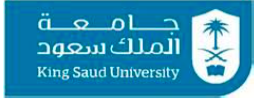 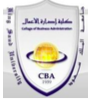 King Saud UniversityCollege of Business Administration Marketing Department Electronic Marketing PlanMKT 403Team ProjectProject Name: _________________Team MembersInstructor: Nojoud AlhuwaishelDate: _____________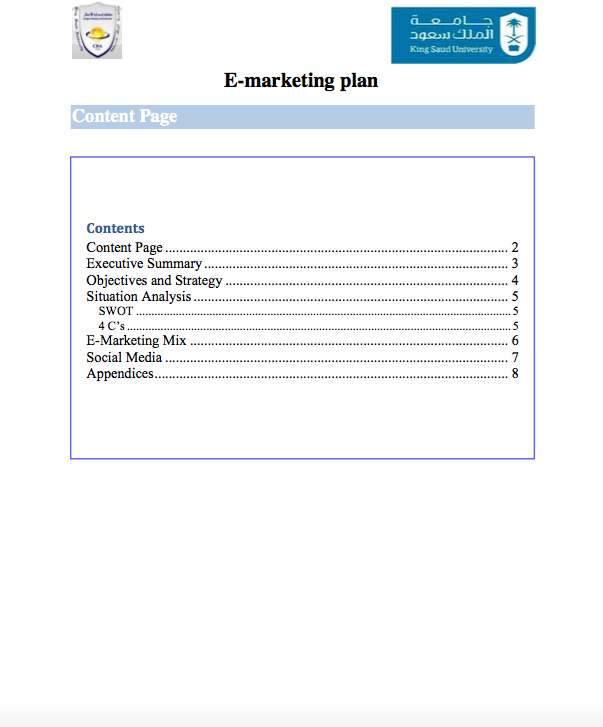 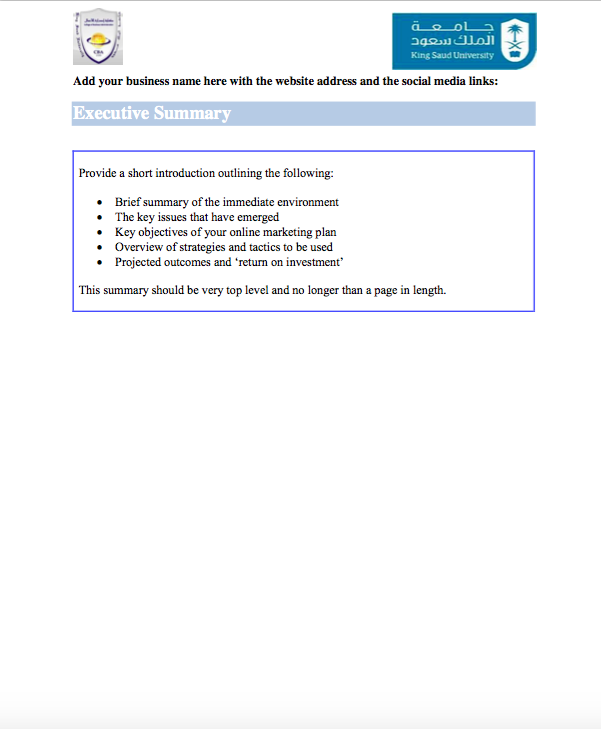 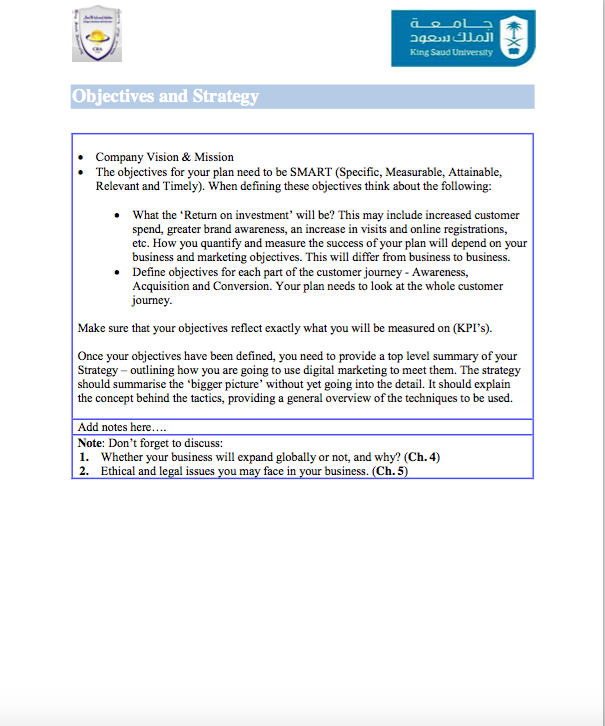 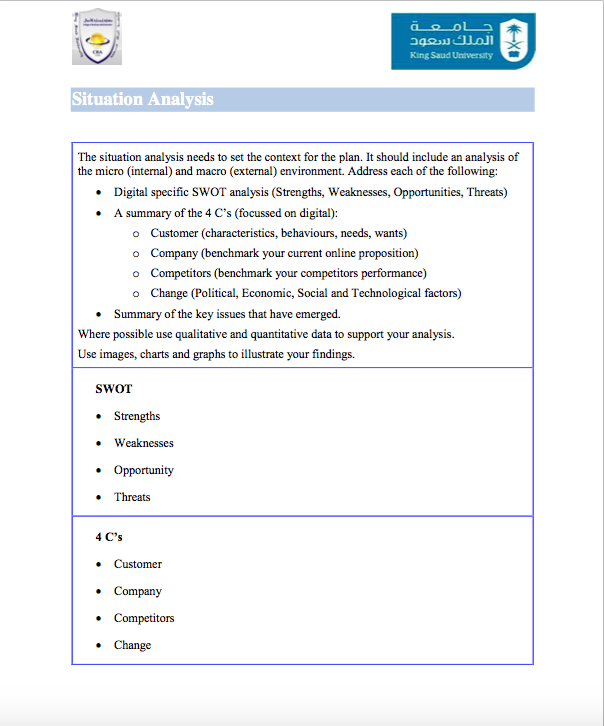 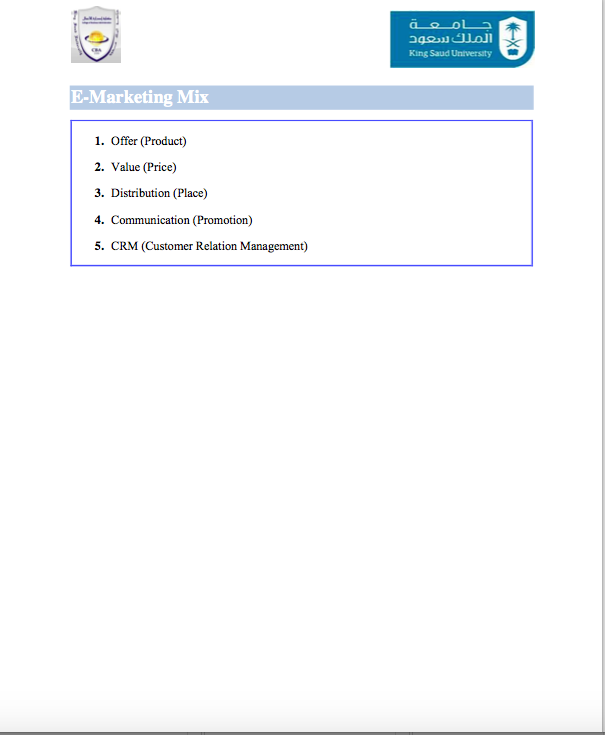 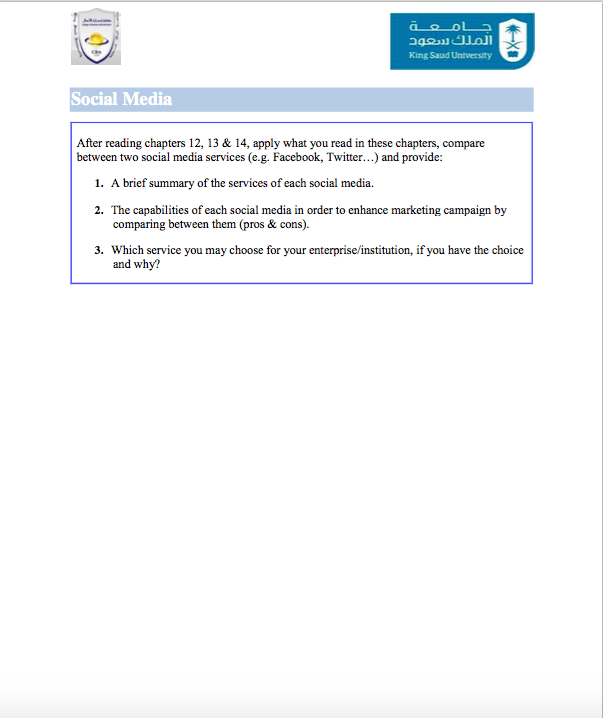 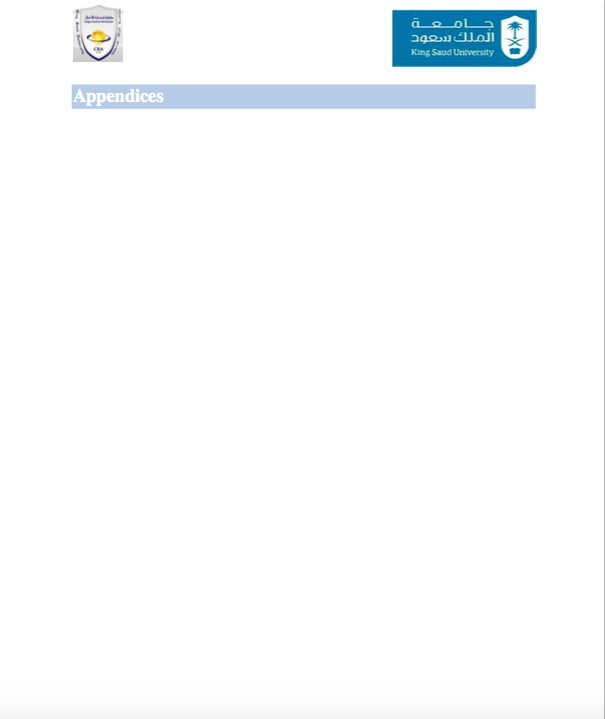 Name 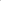 Student ID # Student List # Team Leader: .................................. 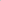 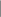 